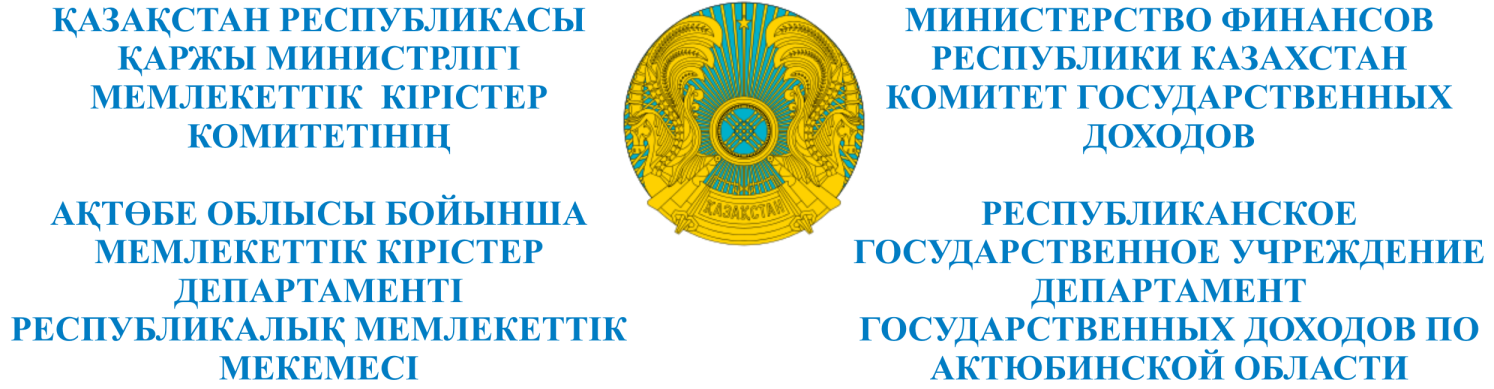 _________________________________________________________________________________        БҰЙРЫҚ                                                                                       ПРИКАЗ           «____»_______________201___ж                                                                              №________                      Ақтөбе қаласы                                                                                                   город Актобе      № исх: 297   от: 20.06.2017О назначении банкротного управляющего В соответствии с п.4 ст.93 Закона Республики Казахстан  от 7 марта 2014 года «О реабилитации и банкротстве», ПРИКАЗЫВАЮ:Назначить Таушан Құттыбай Жарылғасынұлы банкротным управляющим товарищества с ограниченной ответственностью «Спец Транс Альянс», БИН 060540016272.  Возложить на Таушан Құттыбай Жарылғасынұлы исполнение обязанностей банкротного управляющего в соответствии с требованиями законодательства Республики Казахстан о реабилитации и банкротстве. Банкротному управляющему Таушан Құттыбай Жарылғасынұлы обеспечить выполнение требований законодательства Республики Казахстан о реабилитации и банкротстве.4. Контроль за исполнением настоящего приказа возложить на руководителя Управления по работе с задолженностью Алимбетову Шолпан Тлесовну.Основание: протокольное решение собрания кредиторов товарищества с ограниченной ответственностью «Спец Транс Альянс» от 15 июня 2017 года.Исполняющий обязанности руководителя                                                                     Н. Альжанов